          OBEC BUBLAVA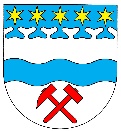 Nařízení obce Bublava č. 1/2020	pro vymezení úseků místních komunikací, na kterých se pro jejich malý dopravní význam nezajišťuje sjízdnost a schůdnost odstraňováním sněhu a náledíZastupitelstvo obce Bublava svým usnesením č. 229/2020/Z11 ze dne 26. 2. 2020, přijatým na základě ustanovení § 27 odst. 5 zákona č. 13/1997 Sb., o pozemních komunikacích, ve znění pozdějších předpisů, a v souladu a ustanovením § 11 odst. 1, § 84 odst. 3 a § 102 odst. 2 písm. d) zákona č. 128/2000 Sb. o obcích (obecní zřízení), ve znění pozdějších předpisů, vydává toto Nařízení č. 1/2020 obce Bublava (dále jen „nařízení“)Článek 1Základní ustanoveníÚseky místních komunikací, na kterých se pro jejich malý dopravní význam nezajišťuje sjízdnost a schůdnost odstraňováním sněhu a náledí, jsou uvedeny v příloze č. 1 tohoto nařízení.Uvedené úseky místních komunikací musí být značeny příslušnou dopravní značkou podle zvláštního předpisu¹. Označení provádí správce dotčené komunikace.Článek 2Společná a závěrečná ustanoveníZrušuje se nařízení obce Bublava č. 1/2013 pro vymezení úseků místních komunikací, na kterých se pro jejich malý dopravní význam nezajišťuje sjízdnost a schůdnost odstraňováním sněhu a náledí.Toto nařízení nabývá účinnosti dne 15. 3. 2020 Račko Miroslav v.r.						Hrádková Monika v.r.	...................................	..........................................	Bc. Račko Miroslav	Ing. Hrádková Monika	   místostarosta	starostkaVyvěšeno na úřední desce a elektronické desce dne: 27. 2. 2020Sejmuto z úřední desky a elektronické desky dne: 15. 3. 2020---------------------------------------------------------------------------------------------------------------------------¹	Vyhláška č. 30/2001 Sb., kterou se provádějí pravidla provozu na pozemních komunikacích a úprava a řízení provozu na pozemních komunikacích.  